Pozdravljeni,Ker vem, da radi berete, vam pošiljam nekaj idej za izdelavo knjižnega kazala.Podrobna navodila lahko najdete tukaj.Lep pozdrav,učiteljica Nadja Lemut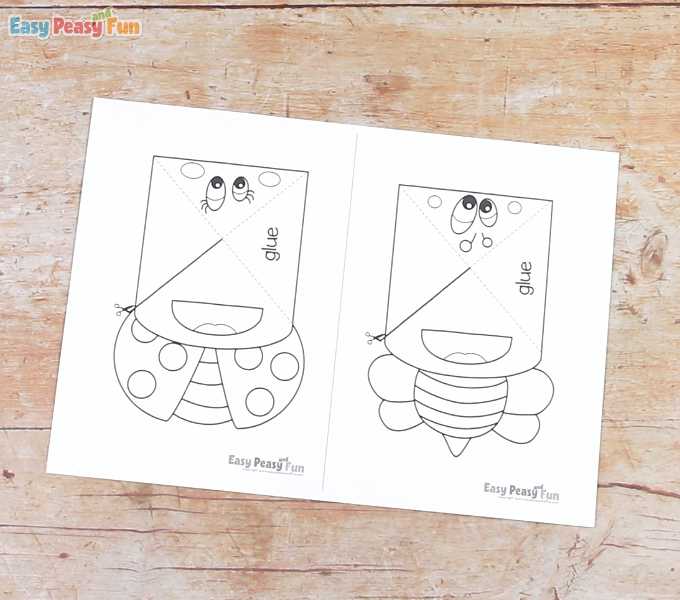 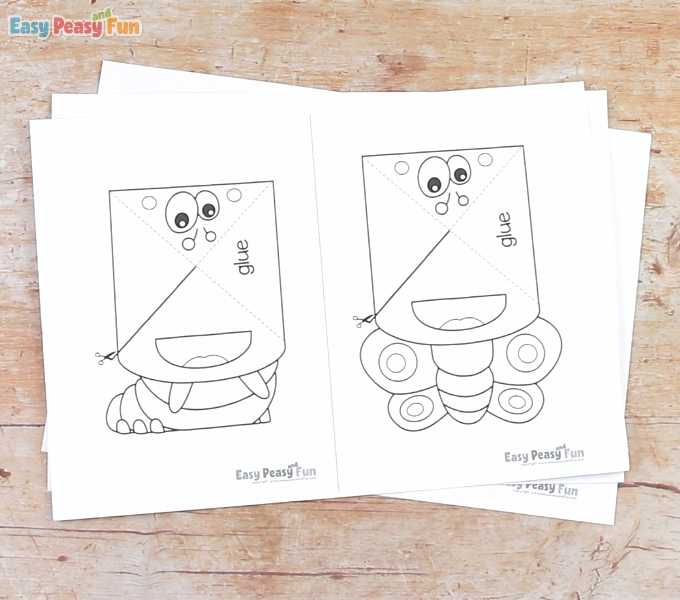 